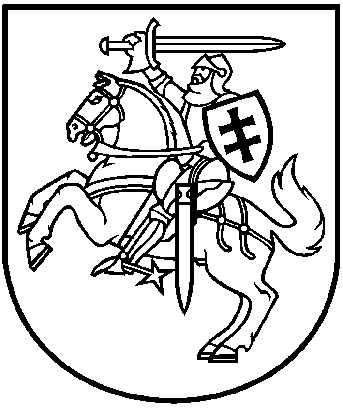 LIETUVOS RESPUBLIKOS APLINKOS MINISTRAS
ĮSAKYMASDĖL VERSLINĖS ŽVEJYBOS ĮRANKIŲ LIMITO 2023–2027 METAIS KURŠIŲ MARIOSE NUSTATYMO2023 m. sausio 16 d. Nr. D1-18Vilnius
Vadovaudamasis Lietuvos Respublikos žuvininkystės įstatymo 6 straipsnio 3 dalimi ir 14 straipsnio 6 dalimi, atsižvelgdamas į 2022 m. atliktus žuvų išteklių mokslinius tyrimus ir siekdamas apsaugoti ir racionaliai naudoti Kuršių marių žuvų išteklius,n u s t a t a u  šiuos Kuršių mariose 2023–2027 metais leidžiamus naudoti žvejybos įrankius:1. iki 500 m ilgio traukiamieji tinklai – 1 vnt.;2. 45–50 mm akių dydžio statomieji tinklaičiai – 99 vnt.;3. 70–80 mm akių dydžio statomieji tinklaičiai – 294 vnt.;4. marinės gaudyklės – 177 vnt.;5. stambiaakės gaudyklės (vartos) – 42 vnt.;6. nėginės gaudyklės – 42 vnt. Vietoj nėginių gaudyklių nėgių žvejybai leidžiama naudoti atitinkamą skaičių stintinių gaudyklių;7. stintinės gaudyklės – 77 vnt. Vietoj stintinių gaudyklių stintų žvejybai leidžiama naudoti atitinkamą skaičių nėginių gaudyklių;8. stintiniai tinklaičiai – 300 vnt.Aplinkos ministras 									Simonas Gentvilas